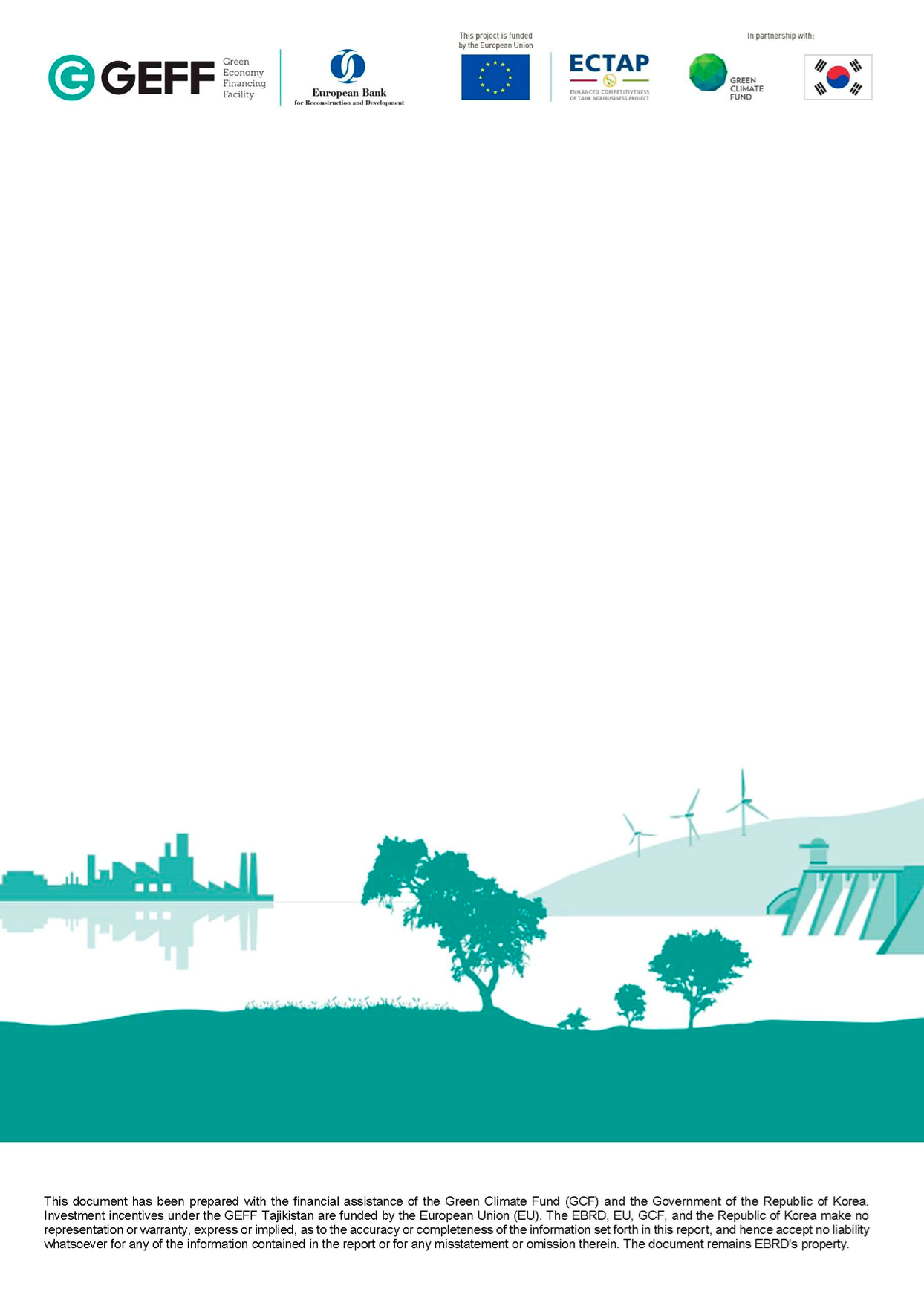   ДЕТАЛИ ОТПРАВКИ (заявитель на получение кредита GEFF или законный представитель)  ДЕТАЛИ ОТПРАВКИ (заявитель на получение кредита GEFF или законный представитель)  ДЕТАЛИ ОТПРАВКИ (заявитель на получение кредита GEFF или законный представитель)  ДЕТАЛИ ОТПРАВКИ (заявитель на получение кредита GEFF или законный представитель)  ДЕТАЛИ ОТПРАВКИ (заявитель на получение кредита GEFF или законный представитель)  ДЕТАЛИ ОТПРАВКИ (заявитель на получение кредита GEFF или законный представитель)  ДЕТАЛИ ОТПРАВКИ (заявитель на получение кредита GEFF или законный представитель)  ДЕТАЛИ ОТПРАВКИ (заявитель на получение кредита GEFF или законный представитель)  ДЕТАЛИ ОТПРАВКИ (заявитель на получение кредита GEFF или законный представитель)  ДЕТАЛИ ОТПРАВКИ (заявитель на получение кредита GEFF или законный представитель)  ДЕТАЛИ ОТПРАВКИ (заявитель на получение кредита GEFF или законный представитель)  ДЕТАЛИ ОТПРАВКИ (заявитель на получение кредита GEFF или законный представитель)Наименование  Наименование  ДолжностьДолжностьДолжностьДолжностьИмя, Фамилия или Название компанииИмя, Фамилия или Название компанииМестонахождение проектаМестонахождение проектаМестонахождение проектаНомер дома, улица Номер дома, улица Номер дома, улица СелоСелоСелоСелоДжамоат,РайонОписание проектаОписание проектаОписание проектаТелефонТелефонМобильныйМобильныйМобильныйДЕТАЛИ ПОЛУЧАТЕЛЯДЕТАЛИ ПОЛУЧАТЕЛЯДЕТАЛИ ПОЛУЧАТЕЛЯДЕТАЛИ ПОЛУЧАТЕЛЯДЕТАЛИ ПОЛУЧАТЕЛЯДЕТАЛИ ПОЛУЧАТЕЛЯДЕТАЛИ ПОЛУЧАТЕЛЯПартнерское учреждениепредоставление кредитаПартнерское учреждениепредоставление кредитаОсновное контактное лицоОсновное контактное лицонапример ответственный кредитный менеджер / менеджер по работе с клиентаминапример ответственный кредитный менеджер / менеджер по работе с клиентами  Имя, Фамилия  Имя, Фамилия  Имя, Фамилия  Имя, ФамилияТелефон офисаЕ-мейлДОКУМЕНТЫ ПОДДЕРЖКИ, ПРИЛОЖЕННЫЕ К ЭТОЙ ФОРМЕ Копия счёт-фактур           Сертификат завершения  Фотографии (если это применимо) Подтверждение платежа (квитанции / банковские переводы / сертификаты ввода в эксплуатацию) Другое - пожалуйста, укажите: ЕБРР или его Консультанты могут запрашивать дополнительную подтверждающую информацию, если в прилагаемых документах не содержится достаточных доказательств для подтверждения успешного завершения в соответствии с критериями приемлемости.Заявление уполномоченного представителя ЗаявителяЗаявление уполномоченного представителя ЗаявителяЗаявление уполномоченного представителя ЗаявителяЗаявление уполномоченного представителя ЗаявителяЗаявление уполномоченного представителя ЗаявителяТак как проинформирован о процедурах предоставления грантов и взносах ЕС, я подтверждаю, что проект, его компоненты и системы готовы к проверке. Он был завершен, как описано в свидетельстве о праве на участие (Свидетельство о праве на участие или Отчет об оценке проекта). Все лицензии и разрешения, необходимые для строительства и эксплуатации проекта, были получены. Настоящим мы уведомляем банк-партнер [или лизинговую компанию] о том, что процесс проверки может быть выполнен отныне.Так как проинформирован о процедурах предоставления грантов и взносах ЕС, я подтверждаю, что проект, его компоненты и системы готовы к проверке. Он был завершен, как описано в свидетельстве о праве на участие (Свидетельство о праве на участие или Отчет об оценке проекта). Все лицензии и разрешения, необходимые для строительства и эксплуатации проекта, были получены. Настоящим мы уведомляем банк-партнер [или лизинговую компанию] о том, что процесс проверки может быть выполнен отныне.Так как проинформирован о процедурах предоставления грантов и взносах ЕС, я подтверждаю, что проект, его компоненты и системы готовы к проверке. Он был завершен, как описано в свидетельстве о праве на участие (Свидетельство о праве на участие или Отчет об оценке проекта). Все лицензии и разрешения, необходимые для строительства и эксплуатации проекта, были получены. Настоящим мы уведомляем банк-партнер [или лизинговую компанию] о том, что процесс проверки может быть выполнен отныне.Так как проинформирован о процедурах предоставления грантов и взносах ЕС, я подтверждаю, что проект, его компоненты и системы готовы к проверке. Он был завершен, как описано в свидетельстве о праве на участие (Свидетельство о праве на участие или Отчет об оценке проекта). Все лицензии и разрешения, необходимые для строительства и эксплуатации проекта, были получены. Настоящим мы уведомляем банк-партнер [или лизинговую компанию] о том, что процесс проверки может быть выполнен отныне.Так как проинформирован о процедурах предоставления грантов и взносах ЕС, я подтверждаю, что проект, его компоненты и системы готовы к проверке. Он был завершен, как описано в свидетельстве о праве на участие (Свидетельство о праве на участие или Отчет об оценке проекта). Все лицензии и разрешения, необходимые для строительства и эксплуатации проекта, были получены. Настоящим мы уведомляем банк-партнер [или лизинговую компанию] о том, что процесс проверки может быть выполнен отныне.Я разрешаю ЕБРР или его Консультантам осмотреть и проверить успешное завершение установки Суб-проекта. Чтобы назначить встречу, ЕБРР или его консультанты свяжутся со мной по указанным выше контактным данным, которые я подтверждаю, что они действительны и точны. Я признаю, что если проверка и проверка окажутся безуспешными, Заявитель не будет иметь права [на какие-либо льготные условия по Кредитной линии / инвестиционный стимул не будет выплачен [мне / компании].Я разрешаю ЕБРР или его Консультантам осмотреть и проверить успешное завершение установки Суб-проекта. Чтобы назначить встречу, ЕБРР или его консультанты свяжутся со мной по указанным выше контактным данным, которые я подтверждаю, что они действительны и точны. Я признаю, что если проверка и проверка окажутся безуспешными, Заявитель не будет иметь права [на какие-либо льготные условия по Кредитной линии / инвестиционный стимул не будет выплачен [мне / компании].Я разрешаю ЕБРР или его Консультантам осмотреть и проверить успешное завершение установки Суб-проекта. Чтобы назначить встречу, ЕБРР или его консультанты свяжутся со мной по указанным выше контактным данным, которые я подтверждаю, что они действительны и точны. Я признаю, что если проверка и проверка окажутся безуспешными, Заявитель не будет иметь права [на какие-либо льготные условия по Кредитной линии / инвестиционный стимул не будет выплачен [мне / компании].Я разрешаю ЕБРР или его Консультантам осмотреть и проверить успешное завершение установки Суб-проекта. Чтобы назначить встречу, ЕБРР или его консультанты свяжутся со мной по указанным выше контактным данным, которые я подтверждаю, что они действительны и точны. Я признаю, что если проверка и проверка окажутся безуспешными, Заявитель не будет иметь права [на какие-либо льготные условия по Кредитной линии / инвестиционный стимул не будет выплачен [мне / компании].Я разрешаю ЕБРР или его Консультантам осмотреть и проверить успешное завершение установки Суб-проекта. Чтобы назначить встречу, ЕБРР или его консультанты свяжутся со мной по указанным выше контактным данным, которые я подтверждаю, что они действительны и точны. Я признаю, что если проверка и проверка окажутся безуспешными, Заявитель не будет иметь права [на какие-либо льготные условия по Кредитной линии / инвестиционный стимул не будет выплачен [мне / компании].Наименование банкаИмя  владельца счетаНомер счётаIBANКод SWIFT ДЕКЛАРАЦИЯПодписывая, я подтверждаю, что информация, предоставленная в этой Форме Запроса  на Подтверждение, является правильной, точной и полной, и заполнена, насколько мне известно.